FAIRFIELD UNION HIGH SCHOOL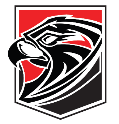 2018 BOYS BASKETBALL ROSTERFAIRFIELD UNION HIGH SCHOOL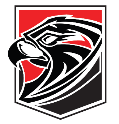 2018 BOYS BASKETBALL ROSTERFALCON SPOTLIGHTFALCON SPOTLIGHTFALCON SPOTLIGHTLocation: Lancaster, Ohio Nickname: FALCONS Colors: RED, BLACK, WHITEConference: Mid-State (Buckeye) Superintendent: Chad Belville Principal: Matt McPhailAssistant Principal: Matt Destadio Athletic Director: Ryan Montgomery Trainer: Alex CraineHead Coach: Alex Eversole Varsity Assistant: Joe Goodyear Varsity Assistant: Chris VailJV Coach: John Helber JV Assistant: David HoltFreshman Coach: Matt Smith College: Ohio Dominican University Record at School: 72-28Year at School: 4Head Cheer Coach: Amy Cunningham Varsity Cheerleaders: Aubri Clouse, Mariah Curry, Brooklyn DeFazio, Brianna Drum, Madelyn McCarty, Kylee Miller, Lily Moyer, Audrey StrohmeyerJV Cheerleaders: Elise Conrad, Destiny Drum, Emma Gintert, Abigail Haislep, Katelyn McCormick, Henleigh Persohn, Madi WilsonFreshmen Cheerleaders: Alexyss Hale, Morgan Hoy, Abagale Huff, Olivia McCormick, Tabitha McCutcheon, Brittnee Streitenberger-BrownMSL Championships 65’, 73’, 76’, 83’, 95’, 96’, 2016’, 2017’, 2018’	District Titles 2017’MSL Championships 65’, 73’, 76’, 83’, 95’, 96’, 2016’, 2017’, 2018’	District Titles 2017’MSL Championships 65’, 73’, 76’, 83’, 95’, 96’, 2016’, 2017’, 2018’	District Titles 2017’VARSITY BOYS ROSTERVARSITY BOYS ROSTERVARSITY BOYS ROSTERVARSITY BOYS ROSTERVARSITY BOYS ROSTER#PlayerGrHtPos2Evan ConleySr6’0”Guard3Ryan MagillSo6’2”Guard5Seth CooperiderSr6’2”Wing/Post10Charlie BeanSo6’1”Guard12Jacob BakerSr6’2”Wing/Post20Caleb MorganJr6’3”Post23Chase PostonJr6’4”Guard24Matt QuallsSo5’11”Guard32Andrew MollSo6’5”Post34Huston HarrahJr6’5”Wing/PostJUNIOR VARSITY ROSTERJUNIOR VARSITY ROSTERJUNIOR VARSITY ROSTERJUNIOR VARSITY ROSTERJUNIOR VARSITY ROSTER#PlayerGradeHtPos3Colt DennisSo.6’1”Guard5Chris SilcottSo.5’10”Guard10Charlie BeanSo.6’1”Guard14Owen MorganFr.5’10”Guard20Landon WoodsideSo.5’11”Guard23Christian CarseySo.5’11”Wing/Post24Aidan SammonsJr.5’10”Guard32Joey MountsSo.6’1”Post33Piercen ShullSo.6’0”Wing Post34Nick MillerSo.6’4”PostFALCON SPOTLIGHTFALCON SPOTLIGHTFALCON SPOTLIGHTLocation: Lancaster, Ohio Nickname: FALCONS Colors: RED, BLACK, WHITEConference: Mid-State (Buckeye) Superintendent: Chad Belville Principal: Matt McPhailAssistant Principal: Matt Destadio Athletic Director: Ryan Montgomery Trainer: Alex CraineHead Coach: Alex Eversole Varsity Assistant: Joe Goodyear Varsity Assistant: Chris VailJV Coach: John Helber JV Assistant: David HoltFreshman Coach: Matt Smith College: Ohio Dominican University Record at School: 72-28Year at School: 4Head Cheer Coach: Amy Cunningham Varsity Cheerleaders: Aubri Clouse, Mariah Curry, Brooklyn DeFazio, Brianna Drum, Madelyn McCarty, Kylee Miller, Lily Moyer, Audrey StrohmeyerJV Cheerleaders: Elise Conrad, Destiny Drum, Emma Gintert, Abigail Haislep, Katelyn McCormick, Henleigh Persohn, Madi WilsonFreshmen Cheerleaders: Alexyss Hale, Morgan Hoy, Abagale Huff, Olivia McCormick, Tabitha McCutcheon, Brittnee Streitenberger-BrownMSL Championships 65’, 73’, 76’, 83’, 95’, 96’, 2016’, 2017’, 2018’	District Titles 2017’MSL Championships 65’, 73’, 76’, 83’, 95’, 96’, 2016’, 2017’, 2018’	District Titles 2017’MSL Championships 65’, 73’, 76’, 83’, 95’, 96’, 2016’, 2017’, 2018’	District Titles 2017’FRESHMAN ROSTERFRESHMAN ROSTERFRESHMAN ROSTERFRESHMAN ROSTERFRESHMAN ROSTER#PlayerGrHtPos3Kade DennisonFr.5’10”Guard5Dylan MoroFr.5’10”Guard10Kyle WaltonFr.5’8”Guard14Brody MorganFr.5’7”Guard23Ethan StephensonFr.6’0”Post33Ben LieserFr.5’10”Guard40Owen MorganFr.5’10”Guard